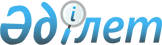 Ақтоғай аудандық мәслихатының 2012 жылғы 12 желтоқсандағы 10 сессиясының "2013-2015 жылдарға арналған аудандық бюджет туралы" № 91 шешіміне өзгерістер енгізу туралы
					
			Мерзімі біткен
			
			
		
					Қарағанды облысы Ақтоғай аудандық мәслихатының 19 сессиясының 2013 жылғы 13 желтоқсандағы № 175 шешімі. Қарағанды облысының Әділет департаментінде 2013 жылғы 18 желтоқсанда № 2453 болып тіркелді. Қабылданған мерзімінің өтуіне байланысты өзінің қолданылуын тоқтатады
      Қазақстан Республикасының 2008 жылғы 4 желтоқсандағы Бюджет кодексіне, Қазақстан Республикасының 2001 жылғы 23 қаңтардағы "Қазақстан Республикасындағы жергілікті мемлекеттік басқару және өзін-өзі басқару туралы" Заңына сәйкес, аудандық мәслихат ШЕШІМ ЕТТІ:
      1. Ақтоғай аудандық мәслихатының 10 сессиясының 2012 жылғы 12 желтоқсандағы № 91 "2013-2015 жылдарға арналған аудандық бюджет туралы" шешіміне (нормативтік құқықтық актілерді мемлекеттік тіркеу Тізілімінде № 2068 болып тіркелген, 2012 жылғы 28 желтоқсандағы № 55 (7370) "Тоқырауын тынысы" газетінде жарияланған), оған Ақтоғай аудандық мәслихатының 11 сессиясының 2013 жылғы 13 ақпандағы № 105 "Ақтоғай аудандық мәслихатының 2012 жылғы 12 желтоқсандағы 10 сессиясының "2013-2015 жылдарға арналған аудандық бюджет туралы" № 91 шешіміне өзгеріс енгізу туралы" шешімімен өзгеріс енгізілген (нормативтік құқықтық актілерді мемлекеттік тіркеу Тізілімінде - № 2194 болып тіркелген, 2013 жылғы 15 наурыздағы № 10 (7380) "Тоқырауын тынысы" газетінде жарияланған), Ақтоғай аудандық мәслихатының 12 сессиясының 2013 жылғы 28 наурыздағы № 115 "Ақтоғай аудандық мәслихатының 2012 жылғы 12 желтоқсандағы 10 сессиясының "2013-2015 жылдарға арналған аудандық бюджет туралы" № 91 шешіміне өзгерістер енгізу туралы" шешімімен өзгерістер енгізілген (нормативтік құқықтық актілерді мемлекеттік тіркеу Тізілімінде - № 2296 болып тіркелген, 2013 жылғы 19 сәуірдегі № 15 (7385) "Тоқырауын тынысы" газетінде жарияланған), Ақтоғай аудандық мәслихатының 15 сессиясының 2013 жылғы 4 шілдедегі № 138 "Ақтоғай аудандық мәслихатының 10 сессиясының 2012 жылғы 12 желтоқсандағы № 91 "2013-2015 жылдарға арналған аудандық бюджет туралы" шешіміне өзгерістер енгізу туралы" шешімімен өзгерістер енгізілген (нормативтік құқықтық актілерді мемлекеттік тіркеу Тізілімінде - № 2368 болып тіркелген, 2013 жылғы 2 тамыздағы № 29 (7399) "Тоқырауын тынысы" газетінде жарияланған), Ақтоғай аудандық мәслихатының 17 сессиясының 2013 жылғы 3 қазандағы № 159 "Ақтоғай аудандық мәслихатының 10 сессиясының 2012 жылғы 12 желтоқсандағы № 91 "2013-2015 жылдарға арналған аудандық бюджет туралы" шешіміне өзгерістер енгізу туралы" шешімімен өзгерістер енгізілген (нормативтік құқықтық актілерді мемлекеттік тіркеу Тізілімінде - № 2396 болып тіркелген, 2013 жылғы 18 қазандағы № 40 (7410) "Тоқырауын тынысы" газетінде жарияланған), Ақтоғай аудандық мәслихатының 18 сессиясының 2013 жылғы 28 қарашадағы № 166 "Ақтоғай аудандық мәслихатының 2012 жылғы 12 желтоқсандағы 10 сессиясының "2013-2015 жылдарға арналған аудандық бюджет туралы" № 91 шешіміне өзгерістер енгізу туралы" шешімімен өзгерістер енгізілген (нормативтік құқықтық актілерді мемлекеттік тіркеу Тізілімінде - № 2428 болып тіркелген), келесі өзгерістер енгізілсін:
      1) 1 тармақта:
      1) тармақшада:
      "2595843" сандары "2637824" сандарына ауыстырылсын;
      "1649791" сандары "1691772" сандарына ауыстырылсын;
      2) тармақшада:
      "2593746" сандары "2635727" сандарына ауыстырылсын;
      2) көрсетілген шешімнің 1, 4 қосымшалары осы шешімнің 1, 2 қосымшаларына сәйкес жаңа редакцияда мазмұндалсын.
      2. Осы шешім 2013 жылдың 1 қаңтарынан бастап қолданысқа енгізіледі.
      2013 жылғы 13 желтоқсан 2013 жылға арналған аудандық бюджет 2013 жылға арналған аудан бюджетінің нысаналы
трансферттері мен бюджеттік кредиттері
					© 2012. Қазақстан Республикасы Әділет министрлігінің «Қазақстан Республикасының Заңнама және құқықтық ақпарат институты» ШЖҚ РМК
				
Сессия төрағасы,
аудандық мәслихаттың хатшысы
М. Оңғарқұлов
КЕЛІСІЛДІ
Ақтоғай ауданының экономика
және қаржы бөлімінің басшысы
А. ЗейнелғабдинАқтоғай аудандық мәслихатының
2013 жылғы 13 желтоқсандағы
19 сессиясының № 175 шешіміне
1 қосымша
Ақтоғай аудандық мәслихатының
2012 жылғы 12 желтоқсандағы
10 сессиясының № 91 шешіміне
1 қосымша
Санаты
Санаты
Санаты
Санаты
Сома (мың теңге)
Сыныбы
Сыныбы
Сыныбы
Сома (мың теңге)
Iшкi сыныбы
Iшкi сыныбы
Сома (мың теңге)
Атауы
Сома (мың теңге)
1
2
3
4
5
І. Кірістер:
2637824
1
Салықтық түсімдер
934621
01
Табыс салығы
148700
2
Жеке табыс салығы
148700
03
Әлеуметтiк салық
149223
1
Әлеуметтік салық
149223
04
Меншiкке салынатын салықтар
625149
1
Мүлiкке салынатын салықтар
598202
3
Жер салығы
3034
4
Көлiк құралдарына салынатын салық
21710
5
Бірыңғай жер салығы
2203
05
Тауарларға, жұмыстарға және қызметтерге салынатын iшкi салықтар
8745
2
Акциздер
2621
3
Табиғи және басқа да ресурстарды пайдаланғаны үшiн түсетiн түсiмдер
3044
4
Кәсiпкерлiк және кәсiби қызметтi жүргiзгенi үшiн алынатын алымдар
2873
5
Ойын бизнесіне салық
207
08
Заңдық мәнді іс-әрекеттерді жасағаны және (немесе) оған уәкілеттігі бар мемлекеттік органдар немесе лауазымды адамдар құжаттар бергені үшін алынатын міндетті төлемдер
2804
1
Мемлекеттік баж
2804
2
Салықтық емес түсiмдер
5113
01
Мемлекеттік меншіктен түсетін кірістер
951
5
Мемлекет меншігіндегі мүлікті жалға беруден түсетін кірістер
948
7
Мемлекеттік бюджеттен берілген кредиттер бойынша сыйақылар
3
04
Мемлекеттік бюджеттен қаржыландырылатын, сондай-ақ Қазақстан Республикасы Ұлттық Банкінің бюджетінен (шығыстар сметасынан) ұсталатын және қаржыландырылатын мемлекеттік мекемелер салатын айыппұлдар, өсімпұлдар, санкциялар, өндіріп алулар
16
1
Мұнай секторы ұйымдарынан түсетін түсімдерді қоспағанда, мемлекеттік бюджеттен қаржыландырылатын, сондай-ақ Қазақстан Республикасы Ұлттық Банкінің бюджетінен (шығыстар сметасынан) ұсталатын және қаржыландырылатын мемлекеттік мекемелер салатын айыппұлдар, өсімпұлдар, санкциялар, өндіріп алулар
16
06
Басқа да салықтық емес түсiмдер
4146
1
Басқа да салықтық емес түсiмдер
4146
3
Негізгі капиталды сатудан түсетін түсімдер
6318
03
Жердi және материалдық емес активтердi сату
6318
1
Жерді сату
6318
4
Трансферттердің түсімдері
1691772
02
Мемлекеттiк басқарудың жоғары тұрған органдарынан түсетiн трансферттер
1691772
2
Облыстық бюджеттен түсетiн трансферттер
1691772
Функционалдық топ
Функционалдық топ
Функционалдық топ
Функционалдық топ
Функционалдық топ
Сома (мың теңге)
Кіші функция
Кіші функция
Кіші функция
Кіші функция
Сома (мың теңге)
Бюджеттік бағдарламалардың әкімшісі
Бюджеттік бағдарламалардың әкімшісі
Бюджеттік бағдарламалардың әкімшісі
Сома (мың теңге)
Бағдарлама
Бағдарлама
Сома (мың теңге)
Атауы
Сома (мың теңге)
1
2
3
4
5
6
ІІ. Шығындар
2635727
01
Жалпы сипаттағы мемлекеттiк қызметтер
335361
1
Мемлекеттiк басқарудың жалпы функцияларын орындайтын өкiлдi, атқарушы және басқа органдар
281596
112
Аудан (облыстық маңызы бар қала) мәслихатының аппараты
16234
001
Аудан (облыстық маңызы бар қала) мәслихатының қызметін қамтамасыз ету жөніндегі қызметтер
15474
003
Мемлекеттік органның күрделі шығыстары
760
122
Аудан (облыстық маңызы бар қала) әкімінің аппараты
71953
001
Аудан (облыстық маңызы бар қала) әкімінің қызметін қамтамасыз ету жөніндегі қызметтер
71455
003
Мемлекеттік органның күрделі шығыстары
498
123
Қаладағы аудан, аудандық маңызы бар қала, кент, ауыл, ауылдық округ әкімінің аппараты
193409
001
Қаладағы аудан, аудандық маңызы бар қала, кент, ауыл, ауылдық округ әкімінің қызметін қамтамасыз ету жөніндегі қызметтер
173518
022
Мемлекеттік органның күрделі шығыстары
19891
2
Қаржылық қызмет
7190
459
Ауданның (облыстық маңызы бар қаланың) экономика және қаржы бөлімі
7190
003
Салық салу мақсатында мүлікті бағалауды жүргізу
325
011
Коммуналдық меншікке түскен мүлікті есепке алу, сақтау, бағалау және сату
4716
028
Коммуналдық меншікке мүлікті сатып алу
2149
9
Жалпы сипаттағы өзге де мемлекеттiк қызметтер
46575
459
Ауданның (облыстық маңызы бар қаланың) экономика және қаржы бөлімі
46575
001
Ауданның (облыстық маңызы бар қаланың) экономикалық саясатын қалыптастыру мен дамыту, мемлекеттік жоспарлау, бюджеттік атқару және коммуналдық меншігін басқару саласындағы мемлекеттік саясатты іске асыру жөніндегі қызметтер
41445
015
Мемлекеттік органның күрделі шығыстары
5130
02
Қорғаныс
5392
1
Әскери мұқтаждар
4498
122
Аудан (облыстық маңызы бар қала) әкімінің аппараты
4498
005
Жалпыға бірдей әскери міндетті атқару шеңберіндегі іс-шаралар
4498
2
Төтенше жағдайлар жөнiндегi жұмыстарды ұйымдастыру
894
122
Аудан (облыстық маңызы бар қала) әкімінің аппараты
894
007
Аудандық (қалалық) ауқымдағы дала өрттерінің, сондай-ақ мемлекеттік өртке қарсы қызмет органдары құрылмаған елдi мекендерде өрттердің алдын алу және оларды сөндіру жөніндегі іс-шаралар
894
04
Бiлiм беру
1484828
1
Мектепке дейiнгi тәрбие және оқыту
116150
471
Ауданның (облыстық маңызы бар қаланың) білім, дене шынықтыру және спорт бөлімі
116150
003
Мектепке дейінгі тәрбие ұйымдарының қызметін қамтамасыз ету
79050
040
Мектепке дейінгі білім беру ұйымдарында мемлекеттік білім беру тапсырысын іске асыруға
37100
2
Бастауыш, негізгі орта және жалпы орта білім беру
1273046
471
Ауданның (облыстық маңызы бар қаланың) білім, дене шынықтыру және спорт бөлімі
1273046
004
Жалпы білім беру
1245674
005
Балалар мен жеткіншектерге қосымша білім беру
27372
9
Бiлiм беру саласындағы өзге де қызметтер
95632
471
Ауданның (облыстық маңызы бар қаланың) білім, дене шынықтыру және спорт бөлімі
95632
009
Ауданның (облыстық маңызы бар қаланың) мемлекеттік білім беру мекемелер үшін оқулықтар мен оқу-әдiстемелiк кешендерді сатып алу және жеткізу
7514
010
Аудандық (қалалық) ауқымдағы мектеп олимпиадаларын және мектептен тыс іс-шараларды өткiзу
188
020
Жетім баланы (жетім балаларды) және ата-аналарының қамқорынсыз қалған баланы (балаларды) күтіп-ұстауға асыраушыларына ай сайынғы ақшалай қаражат төлемдері
4879
067
Ведомстволық бағыныстағы мемлекеттік мекемелерінің және ұйымдарының күрделі шығыстары
83051
06
Әлеуметтiк көмек және әлеуметтiк қамсыздандыру
67721
2
Әлеуметтiк көмек
46771
451
Ауданның (облыстық маңызы бар қаланың) жұмыспен қамту және әлеуметтік бағдарламалар бөлімі
46771
002
Еңбекпен қамту бағдарламасы
12297
005
Мемлекеттік атаулы әлеуметтік көмек
7046
006
Тұрғын үй көмегі
5913
007
Жергілікті өкілетті органдардың шешімі бойынша мұқтаж азаматтардың жекелеген топтарына әлеуметтік көмек
1623
010
Үйден тәрбиеленіп оқытылатын мүгедек балаларды материалдық қамтамасыз ету
109
014
Мұқтаж азаматтарға үйде әлеуметтiк көмек көрсету
6612
016
18 жасқа дейінгі балаларға мемлекеттік жәрдемақылар
11451
017
Мүгедектерді оңалту жеке бағдарламасына сәйкес, мұқтаж мүгедектерді міндетті гигиеналық құралдармен және ымдау тілі мамандарының қызмет көрсетуін, жеке көмекшілермен қамтамасыз ету
1720
9
Әлеуметтiк көмек және әлеуметтiк қамтамасыз ету салаларындағы өзге де қызметтер
20950
451
Ауданның (облыстық маңызы бар қаланың) жұмыспен қамту және әлеуметтік бағдарламалар бөлімі
20950
001
Жергілікті деңгейде халық үшін әлеуметтік бағдарламаларды жұмыспен қамтуды қамтамасыз етуді іске асыру саласындағы мемлекеттік саясатты іске асыру жөніндегі қызметтер
20742
011
Жәрдемақыларды және басқа да әлеуметтік төлемдерді есептеу, төлеу мен жеткізу бойынша қызметтерге ақы төлеу
143
021
Мемлекеттік органның күрделі шығыстары
65
07
Тұрғын үй-коммуналдық шаруашылық
274388
1
Тұрғын үй шаруашылығы
138639
455
Ауданның (облыстық маңызы бар қаланың) мәдениет және тілдерді дамыту бөлімі
5777
024
Жұмыспен қамту 2020 жол картасы бойынша қалаларды және ауылдық елді мекендерді дамыту шеңберінде объектілерді жөндеу
5777
458
Ауданның (облыстық маңызы бар қаланың) тұрғын үй-коммуналдық шаруашылығы, жолаушылар көлігі және автомобиль жолдары бөлімі
4899
004
Азаматтардың жекелеген санаттарын тұрғын үймен қамтамасыз ету
3000
041
Жұмыспен қамту 2020 жол картасы бойынша қалаларды және ауылдық елді мекендерді дамыту шеңберінде объектілерді жөндеу және абаттандыру
1899
467
Ауданның (облыстық маңызы бар қаланың) құрылыс бөлімі
127963
003
Мемлекеттік коммуналдық тұрғын үй қорының тұрғын үйін жобалау, салу және (немесе) сатып алу
123063
004
Инженерлік коммуникациялық инфрақұрылымды жобалау, дамыту, жайластыру және (немесе) сатып алу
4900
2
Коммуналдық шаруашылық
45727
458
Ауданның (облыстық маңызы бар қаланың) тұрғын үй-коммуналдық шаруашылығы, жолаушылар көлігі және автомобиль жолдары бөлімі
24186
012
Сумен жабдықтау және су бөлу жүйесінің қызмет етуі
22365
026
Ауданның (облыстық маңызы бар қаланың) коммуналдық меншігіндегі жылу жүйелерін қолдануды ұйымдастыру
1821
467
Ауданның (облыстық маңызы бар қаланың) құрылыс бөлімі
21541
006
Сумен жабдықтау және су бұру жүйесін дамыту
21541
3
Елді-мекендерді көркейту
90022
123
Қаладағы аудан, аудандық маңызы бар қала, кент, ауыл, ауылдық округ әкімінің аппараты
89397
008
Елді мекендерде көшелерді жарықтандыру
10410
009
Елді мекендердің санитариясын қамтамасыз ету
3649
011
Елді мекендерді абаттандыру мен көгалдандыру
75338
458
Ауданның (облыстық маңызы бар қаланың) тұрғын үй-коммуналдық шаруашылығы, жолаушылар көлігі және автомобиль жолдары бөлімі
625
016
Елді мекендердің санитариясын қамтамасыз ету
625
08
Мәдениет, спорт, туризм және ақпараттық кеңістiк
180665
1
Мәдениет саласындағы қызмет
85494
455
Ауданның (облыстық маңызы бар қаланың) мәдениет және тілдерді дамыту бөлімі
85494
003
Мәдени-демалыс жұмысын қолдау
85494
2
Спорт
4120
471
Ауданның (облыстық маңызы бар қаланың) білім, дене шынықтыру және спорт бөлімі
4120
014
Аудандық (облыстық маңызы бар қалалық) деңгейде спорттық жарыстар өткiзу
805
015
Әртүрлi спорт түрлерi бойынша аудан (облыстық маңызы бар қала) құрама командаларының мүшелерiн дайындау және олардың облыстық спорт жарыстарына қатысуы
3315
3
Ақпараттық кеңiстiк
46240
455
Ауданның (облыстық маңызы бар қаланың) мәдениет және тілдерді дамыту бөлімі
33652
006
Аудандық (қалалық) кiтапханалардың жұмыс iстеуi
33652
456
Ауданның (облыстық маңызы бар қаланың) ішкі саясат бөлімі
12588
002
Газеттер мен журналдар арқылы мемлекеттік ақпараттық саясат жүргізу жөніндегі қызметтер
11588
005
Телерадио хабарларын тарату арқылы мемлекеттік ақпараттық саясатты жүргізу жөніндегі қызметтер
1000
9
Мәдениет, спорт, туризм және ақпараттық кеңiстiктi ұйымдастыру жөнiндегi өзге де қызметтер
44811
455
Ауданның (облыстық маңызы бар қаланың) мәдениет және тілдерді дамыту бөлімі
29239
001
Жергілікті деңгейде тілдерді және мәдениетті дамыту саласындағы мемлекеттік саясатты іске асыру жөніндегі қызметтер
14658
032
Ведомстволық бағыныстағы мемлекеттік мекемелерінің және ұйымдарының күрделі шығыстары
14581
456
Ауданның (облыстық маңызы бар қаланың) ішкі саясат бөлімі
15572
001
Жергілікті деңгейде ақпарат, мемлекеттілікті нығайту және азаматтардың әлеуметтік сенімділігін қалыптастыру саласында мемлекеттік саясатты іске асыру жөніндегі қызметтер
10255
003
Жастар саясаты саласында іс-шараларды іске асыру
4736
006
Мемлекеттік органның күрделі шығыстары
581
09
Отын-энергетика кешенi және жер қойнауын пайдалану
65926
9
Отын-энергетика кешені және жер қойнауын пайдалану саласындағы басқа да қызметтер
65926
467
Ауданның (облыстық маңызы бар қаланың) құрылыс бөлімі
65926
009
Жылу-энергетикалық жүйені дамыту
65926
10
Ауыл, су, орман, балық шаруашылығы, ерекше қорғалатын табиғи аумақтар, қоршаған ортаны және жануарлар дүниесін қорғау, жер қатынастары
136647
1
Ауыл шаруашылығы
35114
459
Ауданның (облыстық маңызы бар қаланың) экономика және қаржы бөлімі
5737
099
Мамандардың әлеуметтік көмек көрсетуі жөніндегі шараларды іске асыру
5737
467
Ауданның (облыстық маңызы бар қаланың) құрылыс бөлімі
10924
010
Ауыл шаруашылығы объектілерін дамыту
10924
474
Ауданның (облыстық маңызы бар қаланың) ауыл шаруашылығы және ветеринария бөлімі
18453
001
Жергілікті деңгейде ауыл шаруашылығы және ветеринария саласындағы мемлекеттік саясатты іске асыру жөніндегі қызметтер
13254
003
Мемлекеттік органның күрделі шығыстары
745
007
Қаңғыбас иттер мен мысықтарды аулауды және жоюды ұйымдастыру
942
011
Жануарлардың энзоотиялық аурулары бойынша ветеринариялық іс-шараларды жүргізу
1043
012
Ауыл шаруашылығы жануарларын бірдейлендіру жөніндегі іс-шараларды жүргізу
2469
6
Жер қатынастары
30344
463
Ауданның (облыстық маңызы бар қаланың) жер қатынастары бөлімі
30344
001
Аудан (облыстық маңызы бар қала) аумағында жер қатынастарын реттеу саласындағы мемлекеттік саясатты іске асыру жөніндегі қызметтер
30167
007
Мемлекеттік органның күрделі шығыстары
177
9
Ауыл, су, орман, балық шаруашылығы, қоршаған ортаны қорғау және жер қатынастары саласындағы басқа да қызметтер
71189
474
Ауданның (облыстық маңызы бар қаланың) ауыл шаруашылығы және ветеринария бөлімі
71189
013
Эпизоотияға қарсы іс-шаралар жүргізу
71189
11
Өнеркәсіп, сәулет, қала құрылысы және құрылыс қызметі
10742
2
Сәулет, қала құрылысы және құрылыс қызметі
10742
467
Ауданның (облыстық маңызы бар қаланың) құрылыс бөлімі
9093
001
Жергілікті деңгейде құрылыс саласындағы мемлекеттік саясатты іске асыру жөніндегі қызметтер
9093
468
Ауданның (облыстық маңызы бар қаланың) сәулет және қала құрылысы бөлімі
1649
001
Жергілікті деңгейде сәулет және қала құрылысы саласындағы мемлекеттік саясатты іске асыру жөніндегі қызметтер
1449
004
Мемлекеттік органның күрделі шығыстары
200
12
Көлiк және коммуникация
25515
1
Автомобиль көлiгi
25515
458
Ауданның (облыстық маңызы бар қаланың) тұрғын үй-коммуналдық шаруашылығы, жолаушылар көлігі және автомобиль жолдары бөлімі
25515
023
Автомобиль жолдарының жұмыс істеуін қамтамасыз ету
25515
13
Басқалар
48503
9
Басқалар
48503
458
Ауданның (облыстық маңызы бар қаланың) тұрғын үй-коммуналдық шаруашылығы, жолаушылар көлігі және автомобиль жолдары бөлімі
26480
001
Жергілікті деңгейде тұрғын үй-коммуналдық шаруашылығы, жолаушылар көлігі және автомобиль жолдары саласындағы мемлекеттік саясатты іске асыру жөніндегі қызметтер
9079
013
Мемлекеттік органның күрделі шығыстары
2804
040
"Өңірлерді дамыту" Бағдарламасы шеңберінде өңірлерді экономикалық дамытуға жәрдемдесу бойынша шараларды іске асыру
14597
459
Ауданның (облыстық маңызы бар қаланың) экономика және қаржы бөлімі
5490
012
Ауданның (облыстық маңызы бар қаланың) жергілікті атқарушы органының резерві
5490
471
Ауданның (облыстық маңызы бар қаланың) білім, дене шынықтыру және спорт бөлімі
7501
001
Білім, дене шынықтыру және спорт бөлімі қызметін қамтамасыз ету
7501
494
Ауданның (облыстық маңызы бар қаланың) кәсіпкерлік және өнеркәсіп бөлімі
9032
001
Жергілікті деңгейде кәсіпкерлікті және өнеркәсіпті дамыту саласындағы мемлекеттік саясатты іске асыру жөніндегі қызметтер
9032
14
Борышқа қызмет көрсету
5
1
Борышқа қызмет көрсету
5
459
Ауданның (облыстық маңызы бар қаланың) экономика және қаржы бөлімі
5
021
Жергілікті атқарушы органдардың облыстық бюджеттен қарыздар бойынша сыйақылар мен өзге де төлемдерді төлеу бойынша борышына қызмет көрсету
5
15
Трансферттер
34
1
Трансферттер
34
459
Ауданның (облыстық маңызы бар қаланың) экономика және қаржы бөлімі
34
006
Нысаналы пайдаланылмаған (толық пайдаланылмаған) трансферттерді қайтару
34
ІІІ. Таза бюджеттік кредиттеу
23589
Бюджеттік кредиттер
31158
10
Ауыл, су, орман, балық шаруашылығы, ерекше қорғалатын табиғи аумақтар, қоршаған ортаны және жануарлар дүниесін қорғау, жер қатынастары
31158
1
Ауыл шаруашылығы
31158
459
Ауданның (облыстық маңызы бар қаланың) экономика және қаржы бөлімі
31158
018
Мамандарды әлеуметтік қолдау шараларын іске асыруға берілетін бюджеттік кредиттер
31158
Санаты
Санаты
Санаты
Санаты
Сомасы (мың теңге)
Сыныбы
Сыныбы
Сыныбы
Сомасы (мың теңге)
Ішкі сыныбы
Ішкі сыныбы
Сомасы (мың теңге)
Атауы
Сомасы (мың теңге)
1
2
3
4
5
Бюджеттік кредиттерді өтеу
7569
5
Бюджеттік кредиттерді өтеу
7569
01
Бюджеттік кредиттерді өтеу
7569
1
Мемлекеттік бюджеттен берілген бюджеттік кредиттерді өтеу
7569
Функционалдық топ
Функционалдық топ
Функционалдық топ
Функционалдық топ
Функционалдық топ
Сомасы (мың теңге)
Кіші функция
Кіші функция
Кіші функция
Кіші функция
Сомасы (мың теңге)
Бюджеттік бағдарламалардың әкiмшiсi
Бюджеттік бағдарламалардың әкiмшiсi
Бюджеттік бағдарламалардың әкiмшiсi
Сомасы (мың теңге)
Бағдарлама
Бағдарлама
Сомасы (мың теңге)
Атауы
Сомасы (мың теңге)
1
2
3
4
5
6
IV. Қаржы активтерімен операциялар бойынша сальдо
42400
Қаржы активтерін сатып алу
42400
13
Басқалар
42400
9
Басқалар
42400
458
Ауданның (облыстық маңызы бар қаланың) тұрғын үй-коммуналдық шаруашылығы, жолаушылар көлігі және автомобиль жолдары бөлімі
42400
065
Заңды тұлғалардың жарғылық капиталын қалыптастыру немесе ұлғайту
42400
Санаты
Санаты
Санаты
Санаты
Сомасы (мың теңге)
Сыныбы
Сыныбы
Сыныбы
Сомасы (мың теңге)
Ішкі сыныбы
Ішкі сыныбы
Сомасы (мың теңге)
Атауы
Сомасы (мың теңге)
1
2
3
4
5
Мемлекеттің қаржы активтерін сатудан түсетін түсімдер
0
Функционалдық топ
Функционалдық топ
Функционалдық топ
Функционалдық топ
Функционалдық топ
Сомасы (мың теңге)
Кіші функция
Кіші функция
Кіші функция
Кіші функция
Сомасы (мың теңге)
Бюджеттік бағдарламалардың әкiмшiсi
Бюджеттік бағдарламалардың әкiмшiсi
Бюджеттік бағдарламалардың әкiмшiсi
Сомасы (мың теңге)
Бағдарлама
Бағдарлама
Сомасы (мың теңге)
Атауы
Сомасы (мың теңге)
1
2
3
4
5
6
V. Бюджет тапшылығы (профициті)
-63892
VI. Бюджет тапшылығын (профицитін пайдалану) қаржыландыру
63892Ақтоғай аудандық мәслихатының
2013 жылғы 13 желтоқсандағы
19 сессиясының № 175 шешіміне
2 қосымша
Ақтоғай аудандық мәслихатының
2012 жылғы 12 желтоқсандағы
10 сессиясының № 91 шешіміне
4 қосымша
Атауы
Сома (мың теңге)
1
2
Барлығы:
461010
оның ішінде:
Ағымдағы нысаналы трансферттер
214646
Нысаналы даму трансферттер
215206
Бюджеттік кредиттер
31158
Ағымдағы нысаналы трансферттер
214646
оның ішінде:
республикалық бюджеттен:
176027
Мамандарды әлеуметтік қолдау шараларын іске асыруға
5732
"Өңірлерді дамыту" Бағдарламасы шеңберінде өңірлерді экономикалық дамытуға жәрдемдесу бойынша шараларды іске асыруға
14597
Жергілікті атқарушы органдардың штаттық санын ұлғайтуға
11662
Үш деңгейлі жүйе бойынша біліктілігін арттырудан өткен мұғалімдерге еңбекақыны көтеруге
8714
Бастауыш, негізгі орта және жалпы орта білім беретін мемлекеттік мекемелердегі физика, химия, биология кабинеттерін оқу жабдығымен жарақтандыруға
2198
Қорғаншыларға (қамқоршыларға) жетім баланы (жетім балаларды) және ата-анасының қамқорлығынсыз қалған баланы (балаларды) асырап-бағу үшін ай сайын ақша қаражатын төлеуге
4879
Мектеп мұғалімдеріне және мектепке дейінгі ұйымдардың тәрбиешілеріне біліктілік санаты үшін қосымша ақы көлемін ұлғайтуға
19956
Эпизоотияға қарсы іс-шаралар жүргізуге
71189
Мектепке дейінгі білім беру ұйымдарында мемлекеттік білім беру тапсырыстарын іске асыруға
37100
облыстық бюджеттен:
38619
Білім беру нысандарының материалдық-техникалық базасын нығайтуға
29900
Жануарлардың энзоотиялық аурулары бойынша ветеринариялық іс-шараларды жүргізуге
1043
Жұмыспен қамту 2020 жол картасының шеңберінде қалаларды және ауылдық елді мекендерді дамытуға
7676
оның ішінде:
мәдениет нысандарын жөндеуге
5777
коммуналдық-инженерлік инфрақұрылым объектілерін жөндеуге және ауылдық елді мекендерді абаттандыруға
1899
Нысаналы даму трансферттері:
215206
оның ішінде:
республикалық бюджеттен:
97880
Мемлекеттік коммуналдық тұрғын үй қорының тұрғын үйін жобалау, салу және (немесе) сатып алу
97880
облыстық бюджеттен:
117326
Жылу-энергетикалық жүйені дамытуға
65926
Мемлекеттік коммуналдық тұрғын үй қорының тұрғын үйін жобалау, салу және (немесе) сатып алу
6000
Инженерлік-коммуникациялық инфрақұрылымдарды дамытуға және жайластыруға және (немесе) сатып алуға
3000
"Аққайың" коммуналдық мемлекеттік кәсіпорнының жарғылық капиталын ұлғайтуға
42400
Бюджеттік кредиттер:
31158
Мамандарды әлеуметтік қолдау шараларын іске асыру үшін бюджеттік кредиттер
31158